ЗАТВЕРДЖЕНОРішенням Наглядової Радипротокол №07/24  від 25.04.202428.07.2022р.ЗВІТпро діяльність Комітету Наглядової Ради АТ «УНІВЕРСАЛ БАНК»  з питань управління ризиками за період 01.01.2024 – 31.03.2024Комітет Наглядової Ради АТ «УНІВЕРСАЛ БАНК» з питань управління ризиками (далі – Комітет) створено Рішенням Наглядової Ради Банку, протокол № 16-19 від 27.03.2019 р., з метою всебічного сприяння та надання практичної допомоги Наглядовій Раді Банку в забезпеченні ефективного функціонування системи управління ризиками, а також процесами, що були впроваджені для оцінки, моніторингу та зниження рівня всіх видів ризиків. Основною метою Комітету є попереднє вивчення і підготовка до розгляду на засіданні Наглядової Ради Банку питань, що належать до її компетенції. Комітет вивчає і надає на розгляд Наглядовій Раді Банку виключно ті питання, які належать до його повноважень.У відповідності до Положення про Комітет Наглядової Ради АТ «УНІВЕРСАЛ БАНК» з питань управління ризиками, затвердженого рішенням Наглядової Ради Банку від 23.11.2023, протокол № 21/23  Комітет, виконує розширений перелік функцій та наділений рядом додаткових повноважень, зокрема на Комітет покладено додаткові функції, а саме: з розгляду звітів з управління ризиками; оцінки підрозділів з управління ризиками/Департаменту комплаєнс/Департаменту фінансового моніторингу, ефективності роботи їх керівників (головного ризик – менеджера (CRO), головного комплаєнс – менеджера (CCO), Відповідального працівника Банку); визначення осіб, професійна діяльність яких має значний вплив на загальний профіль ризику Банку.Згідно з Рішенням Наглядової Ради від 21.08.2023 (протокол №15/23-1) обрано наступний склад Комітету:Голова комітету: Богачевич Петро Михайлович.Члени комітету: Івасів Ігор Богданович, Назаренко Людмила Василівна.За період з 01.01.2024  по 31.03.2024  Комітет провів 5 засідань. На засіданнях та поза ними члени Комітету проводили наступну діяльність:І. Методологічна робота. Комітет приймав участь у розробленні, оновленні та внесенні змін до внутрішніх нормативних документів АТ «УНІВЕРСАЛ БАНК», зокрема:1. Розгляд Змін 1 до Політики управління кредитним ризиком в АТ «УНІВЕРСАЛ БАНК».2. Розгляд Порядку здійснення операцій із пов'язаними з АТ «УНІВЕРСАЛ БАНК» особами.3. Розгляд Політики по управлінню ліквідністю АТ «УНІВЕРСАЛ БАНК». 4. Розгляд Положення про Департамент ризик – менеджменту по проекту Монобанк АТ «УНІВЕРСАЛ БАНК».5. Розгляд Кредитної політики АТ «УНІВЕРСАЛ БАНК».6. Розгляд Політики управління операційним ризиком в АТ «УНІВЕРСАЛ БАНК» (у новій редакції) та  про скасування дії Політики управління інформаційним ризиком в АТ «УНІВЕРСАЛ БАНК» (версія 2.0.).7. Розгляд Політики співпраці АТ «УНІВЕРСАЛ БАНК» з аутсорсерами.ІІ. Контрольно-аналітична робота. Здійснення контролю та розгляд звітів з управління ризиками, зокрема:1. Розгляд Звіту «Управління комплаєнс-ризиком» за ІV квартал 2023 р.2. Розгляд Звіту про діяльність Комітету Наглядової Ради АТ «УНІВЕРСАЛ БАНК» з питань управління ризиками за період з 01.10.2023 по 31.12.2023.3. Розгляд звіту «Підсумки діяльності Департаменту комплаєнс щодо управління комплаєнс-ризиком» за 2023 р.4. Оцінка роботи Департаменту комплаєнс та ефективності роботи його керівника (ССО)5. Оцінка роботи підрозділів з ризиків та ефективності роботи їх керівника (CRO)6. Оцінка роботи Департаменту фінансового моніторингу та ефективності роботи  Відповідального працівника Банку.7. Розгляд та аналіз Консолідованого звіту щодо аналізу управління ризиками за 4 квартал 2023 року.8. Розгляд управлінської звітності щодо управління ризиками (Звіту щодо операційних ризиків АТ «УНІВЕРСАЛ БАНК» за 4 квартал 2023 року).9. Розгляд Консолідованого звіту по моніторингу системи внутрішнього контролю (СВК) за 4 квартал 2023 року.10. Здійснення контролю за тим, щоб ціноутворення / установлення тарифів на банківські продукти враховувало бізнес-модель Банку та стратегію управління ризиками у 4 кварталі 2023 р.11. Розгляд звіту Відповідального працівника Банку щодо  результатів проведеної роботи в сфері фінансового моніторингу за 2023 рік. 12. Розгляд результатів оцінки ризик-профілю  ВК/ФТ  Банку станом на 01.01.2024 року.13. Розгляд управлінської звітності щодо управління ризиками (Звіту по результатам стрес-тестування АТ «УНІВЕРСАЛ БАНК» за 4 квартал  2023 року, з періодом оцінки: 01.01.2024 – 01.04.2024; 01.04.2025; 01.04.2026).ІІІ. Організаційна робота.Комітетом не проводився у звітному періоді (1 кв. 2024р) розгляд питань з напрямку «Організаційна робота» у зв'язку з відсутністю таких питань.       Враховуючи вищевикладене, Комітет виконує свої функції згідно з вимогами Положення про Комітет Наглядової Ради АТ «УНІВЕРСАЛ БАНК» з питань управління ризиками, затвердженого рішенням Наглядової Ради Банку від 23.11.2023, протокол № 21/23. Робота Комітету, як суб’єкта системи управління ризиками Банку, є ефективною за звітний період.Голова Комітету Наглядової Ради 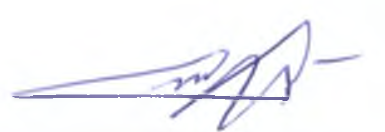 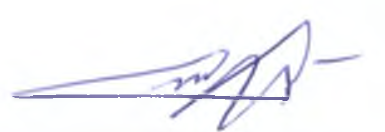 АТ «УНІВЕРСАЛ БАНК»з питань управління ризиками     	_______________  Петро Богачевич      	(Підпис)